ตัวอย่าง		             บันทึกข้อความ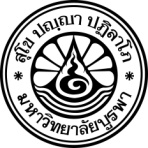 ส่วนงาน     …………………………………………………………………ที่    ศธ ………../…………..                              วันที่         มกราคม พ.ศ. ๒๕๕๗เรื่อง  ขอเสนอชื่อผู้ได้รับการคัดเลือกเป็นผู้สมควรเข้ารับการสรรหาเป็นอธิการบดี มหาวิทยาลัยบูรพาเรียน  ประธานกรรมการสรรหาอธิการบดี		ด้วย...............(หัวหน้าส่วนงาน)...................และคณะกรรมการประจำส่วนงานได้ร่วมกันพิจารณาคัดเลือกผู้ที่ได้รับการเสนอชื่อผู้สมควรเข้ารับการสรรหาเป็นอธิการบดีตามประกาศคณะกรรมการสรรหาอธิการบดี เรื่อง หลักเกณฑ์การสรรหา และน้ำหนักของหลักเกณฑ์การสรรหาอธิการบดี มหาวิทยาลัยบูรพา แล้วนั้นบัดนี้ ขอเสนอชื่อบุคคล (ไม่เกินสามคน โดยเรียงรายชื่อผู้ได้รับการคัดเลือกตามลำดับตัวอักษร) ดังต่อไปนี้		๑.  …………………………………………………………………………………………………..		๒.  …………………………………………………………………………………………………..		๓.  …………………………………………………………………………………………………..เอกสารที่แนบ มีดังนี้		๑.  ใบตอบรับการทาบทามเพื่อเข้ารับการสรรหาเป็นอธิการบดีมหาวิทยาลัยบูรพา			๒.  ประวัติและผลงาน ผู้สมัครตำแหน่งอธิการบดีมหาวิทยาลัยบูรพา		จึงเรียนมาเพื่อโปรดทราบและพิจารณาดำเนินการต่อไป						...........................................…………						(........................................…………)					        ตำแหน่ง…………(หัวหน้าส่วนงาน)............					       วันที่..........เดือน มกราคม พ.ศ. ๒๕๕๗